From: Families Fighting Flu <smarotta@familiesfightingflu.org> 
Sent: Monday, October 26, 2020 1:57 PM
Subject: Weekly Flu News - Oct. 26, 2020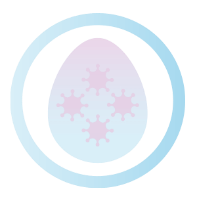 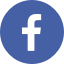 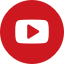 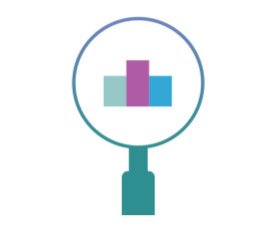 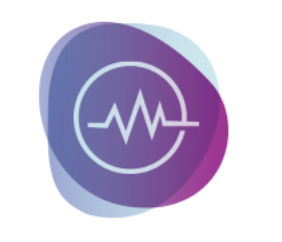 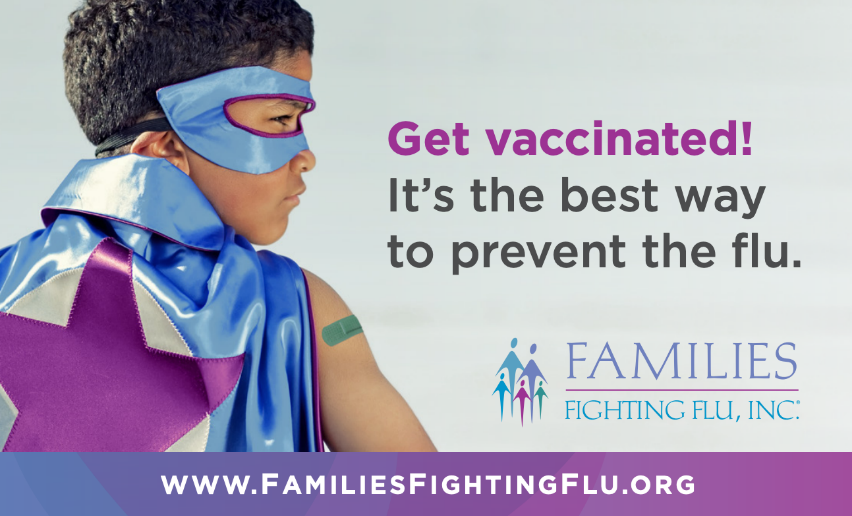 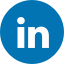 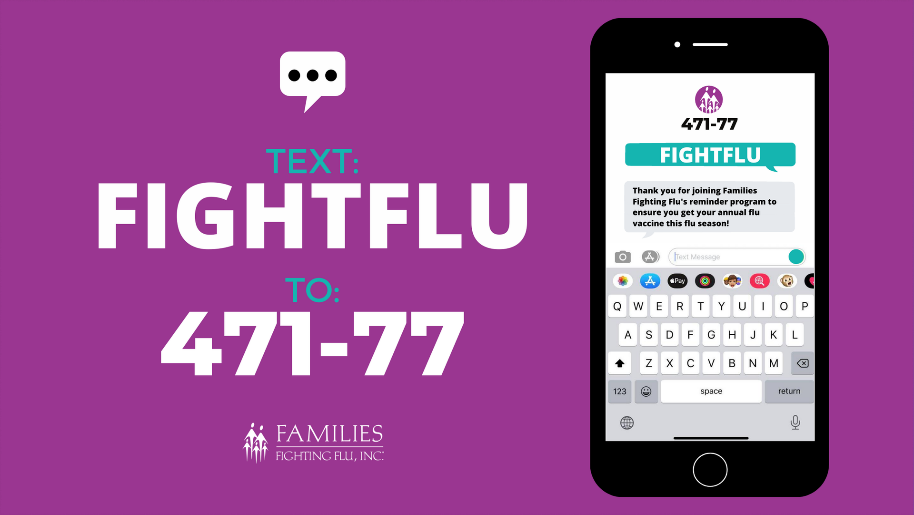 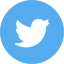 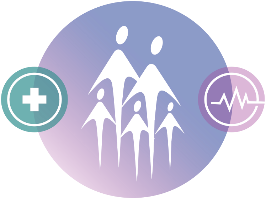 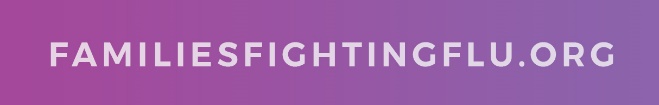 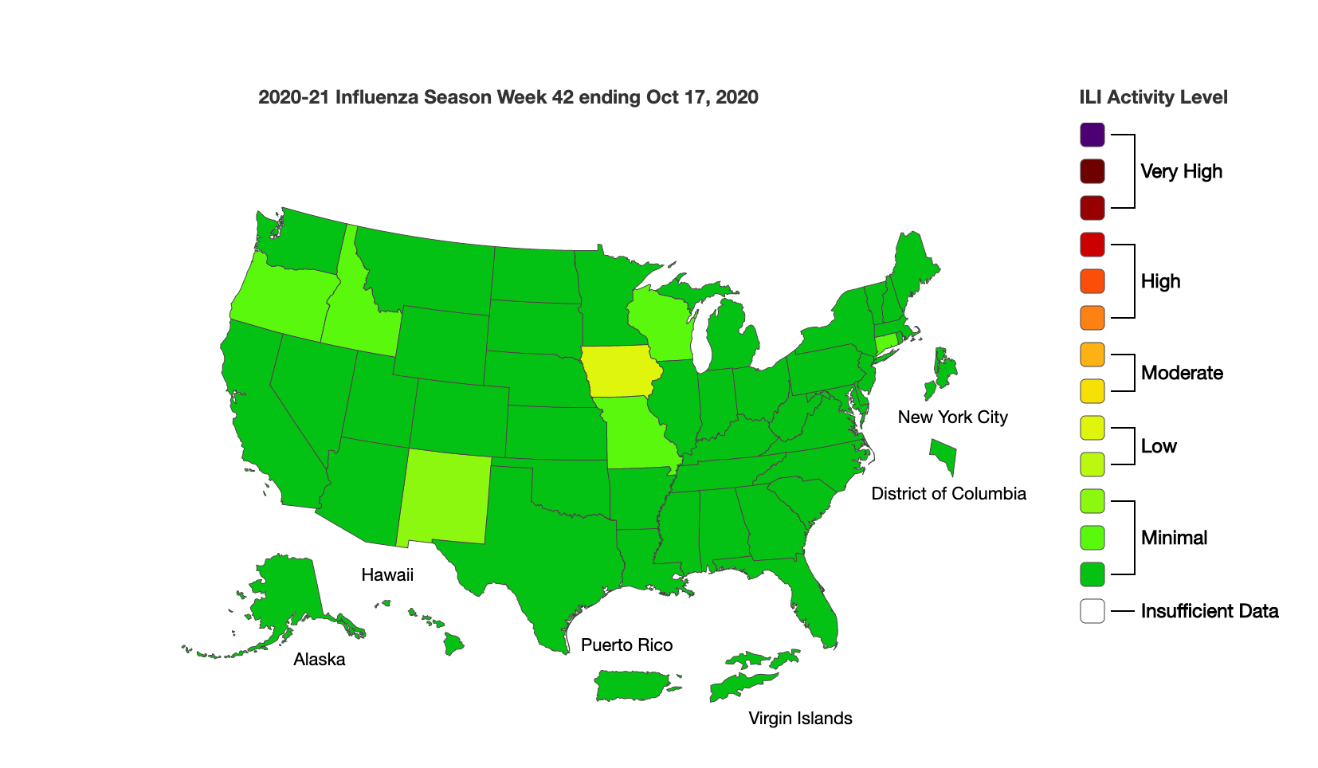 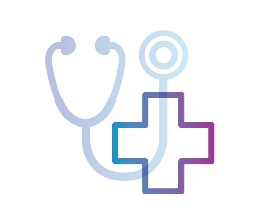 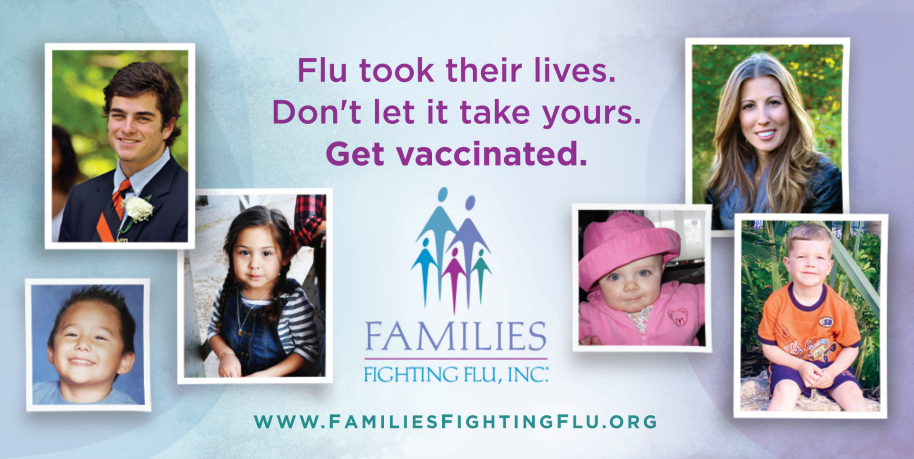 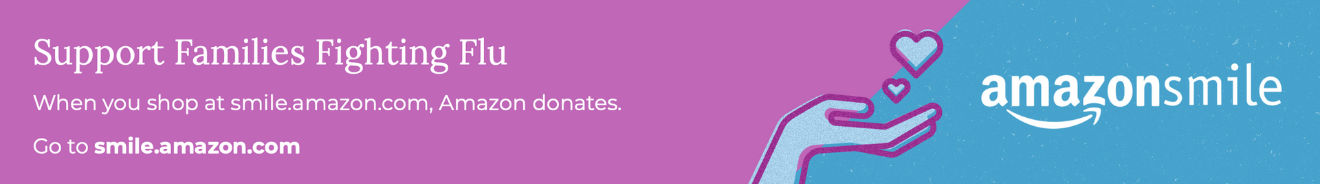 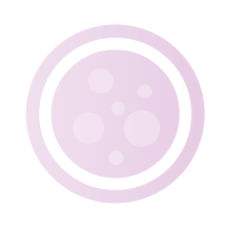 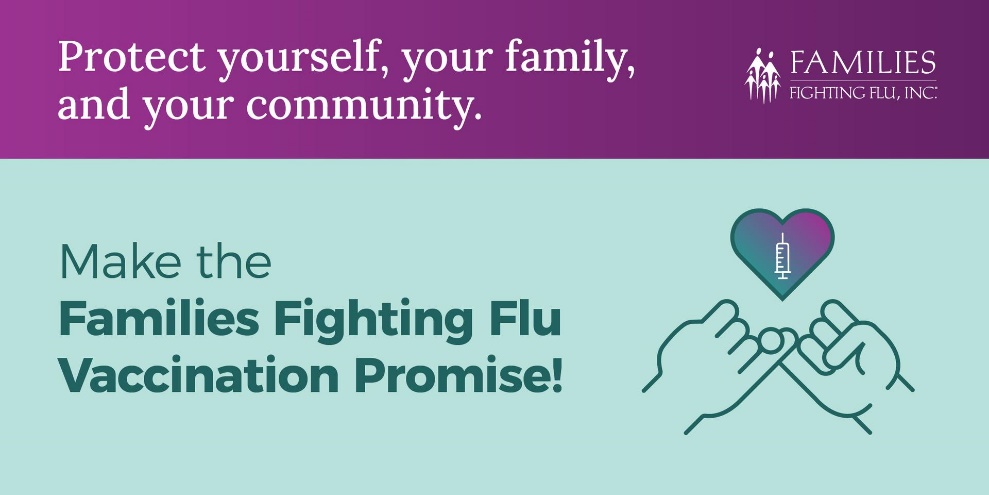 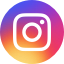 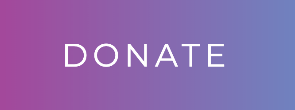 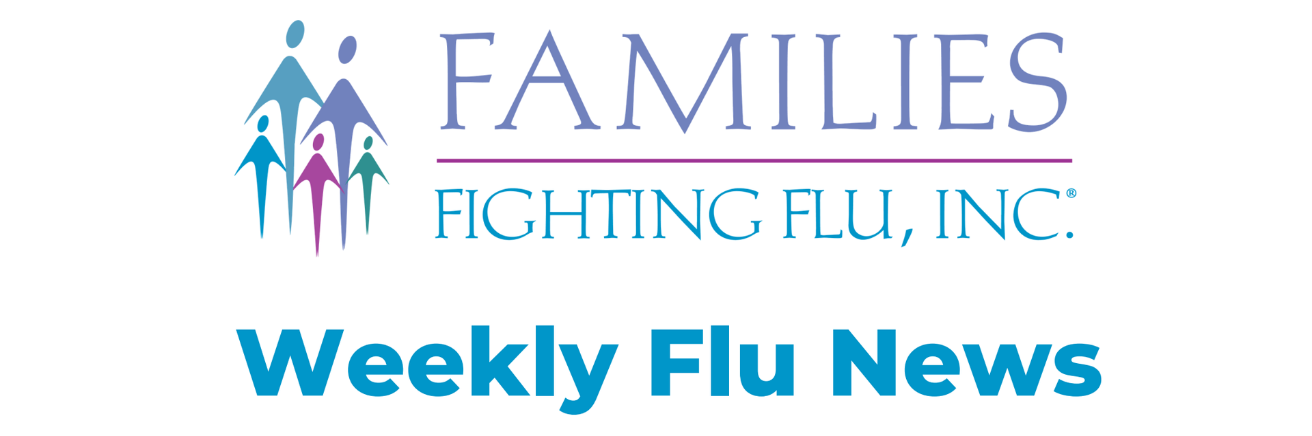 